            РЕГЛАМЕНТЧемпионата Санкт-Петербурга по бодибилдингу и фитнесу24-25 сентября 2021г.Цели и задачиСоревнования проводятся с целью популяризации и развития бодибилдинга и фитнеса, как наиболее эффективных средств оздоровления населения, повышения мастерства участников, выявления лучших спортсменов для комплектования сборной команды Санкт-Петербурга для участия в Чемпионате России в г. Тюмень 21-25 октября 2021г.Сроки, место и порядок проведенияСоревнования будут проходить 25 сентября 2021 года в Концертно-спортивном комплексе «Тинькофф Арена» (www.tinkoffarena.ru) по адресу: Приморский пр., дом 80, корпус 1 (станция метро «Беговая»). Комиссия по допуску (взвешивание, измерение роста) будет проходить 24 сентября 2021 года в ЦФКиС «Нарвская застава» стадион «Шторм» по адресу: пр. Народного ополчения, 24 (станция метро «Ленинский проспект»).24.09.2021 (пятница) 1200 – 2000        Комиссия по допуску (взвешивание, измерение роста и оплата взносов – см.Расписание).25.09.2021 (суббота) 1000 – 2400	0930 Инструктаж судей1000 Бодибилдинг – юноши, юниоры - все в абсолютной категорииБодибилдинг – мастера (40-49 лет; ст.50 лет - все в абс.категории и абс.первенство)Акробатический фитнес – юниорки (16-23 года), женщины  и мужчины – все в абс. категорииБодибилдинг – женщины – абсолютная категорияФитнес-бикини – «Дебют» (166см, +166см и абс.первенство) - (см.ниже Правила)Фитнес-бикини – юниорки (16-23 года) - абсолютная категория           мастера (35-39 лет, ст.40 лет - все в абсолютной категории и абс.первенство )                    Бодифитнес – женщины (163см, 168см,+168см и абс. первенство)Классический бодибилдинг – мужчины (175см, 180см, +180см и абс. первенство) Артистический фитнес – абсолютная категорияАтлетический бодибилдинг – абсолютная категорияВелнес-фитнес - женщины – абсолютная категорияКонкурс Пляжный бодибилдинг – «дебют» - абсолютная категорияПляжный бодибилдинг юниоры и мастера - абс.кат-и; мужчины (173см, 179см, +179см)Фитнес-бикини  – женщины (160см, 163см, 166см, 169см, 172см, +172см)	Бодибилдинг - мужчины (70кг, 75кг, 80кг, 85кг, 90кг, 95кг, 100кг, +100кг)	Конкурс Фит-модель – женщины  (166см, +166см) и абс. первенствоПляжный бодибилдинг – абс.пер-во среди чемпионов и приглашенных тренерским советом ФББ СПб финалистов ростовых кат.173см, 179см, +179смАтлетик (Классик-физик) (мужчины) – абсолютная категорияФитнес-бикини – абс.пер-во среди чемпионок  и приглашенных тренерским советом ФББ СПб призерок ростовых кат.: 160см, 163см, 166см, 169см, 172см, +172смБодибилдинг (мужчины) – абс.пер-во среди чемпионов и приглашенных тренерским советом ФББ СПб призеров весовых кат.: 70кг, 75кг, 80кг, 85кг, 90кг, 95кг, 100кг, +100кг.3.     Руководство соревнованиямиОбщее руководство подготовкой к соревнованиям осуществляет оргкомитет при поддержке Федерации бодибилдинга Санкт-Петербурга (ФББ СПб). Непосредственное  руководство соревнованиями возлагается  на  ГЛАВНУЮ судейскую коллегию ФББ СПб.– 2 –Главный судья 		      -  судья ВК ВИШНЕВСКИЙ А.В.Пред.судейской коллегии  -  судья ВК ВЫСОКОВ А.Л.Зам.пред.суд. коллегии      -  судья в/к НАЗАРЕНКО А.ЮГлавный секретарь	      -  судья в/к Михайлова Н.В.Зам.гл.секретаря		      -  судья 3к ГЕРАСИМОВА Е.Судьи-комментаторы 	      -  Д.КРЫЛОВ, З.РУДЕНКО.4.    Участники соревнованийК соревнованиям допускаются спортсмены восьми возрастных групп: юноши бодибилдинг до 18 лет (2005-2003 г.р), юниоры (2003 – 1998 г.р.).и юниорки до 23 лет (2005-1998 г.р.), взрослые – старше 23 лет (1998 г.р. и ранее), ветераны/мастера (женщины) – 35-39 лет (1986 г.р. и ранее) и старше 40  лет (1981 г.р. и ранее), ветераны/мастера (мужчины) – 40-49 лет (1981-1972 г.р.), и старше 50 лет (1971 г.р и ранее). Возраст определяется по году рождения: (юниор – родившийся в период 1998-2003гг и т.д.).В бодибилдинге ЮНОШИ, юниоры и ЖЕНЩИНЫ соревнуются в абсолютных категориях; МАСТЕРА соревнуются в возрастных категориях 40-49 лет, старше 50 лет – все в абсолютных категориях и в абсолютном первенстве среди этих возрастных категорий; Мужчины соревнуются в категориях: 70, 75, 80, 85, 90, 95, 100, +100 кг и в абсолютном первенстве.В классическом бодибилдинге МУЖЧИНЫ соревнуются в категориях 175см, 180см, +180см и в абсолютном первенстве.В акробатическом фитнесе юниорки, женщины и мужчины соревнуются в абсолютных категориях.В артистическом фитнесе женщины соревнуются в абсолютной категории (двойное участие в акробатическом фитнесе и в артистическом фитнесе запрещено!)В бодифитнесе женщины соревнуются в категориях: 163, 168, +168см и в абсолютном пер-ве.В фитнес-бикини ЮНИОРКИ соревнуются в абсолютной категории: МАСТЕРА соревнуются в категориях: 35-39 лет и старше 40 лет – все в абсолютных категориях и в абсолютном первенстве; женщины соревнуются в категориях: 160см, 163см, 166см, 169см, 172см, +172см и в абсолютном первенстве. В конкурсной категории фитнес-бикини дебют соревнуются спортсменки в категориях: 166см и св.166см  (см. Правила ниже) и в абсолютном пер-ве.В пляжном бодибилдинге ЮНИОРЫ и МАСТЕРА соревнуются в абсолютной категории, МУЖЧИНЫ соревнуются в категориях: 173см, 179см, +179см и в абсолютном пер-ве.В конкурсной категории пляжный бодибилдинг дебют соревнуются спортсмены в абсолютной категории (см. Правила ниже). В атлетик (classic physique) МУЖЧИНЫ соревнуются в абсолютной категории.В атлетическом бодибилдинге (muscular physique)  МУЖЧИНЫ соревнуются в абсолютной категории.В велнес-фитнес ЖЕНЩИНЫ соревнуются в абсолютной категории.    Соревнования в конкурсной категории (без очков в командный зачёт) проводятся среди Фит-модель – женщины: 166см и св.166см и в абсолютном первенстве.  Правила соревнований в вышеуказанных дисциплинах – на сайте www.fbbr.org.ВНИМАНИЕ! Количество категорий может быть пересмотрено судейской коллегией в зависимости от количества заявленных участников, если менее пяти человек в категории, то категории будут объединены либо при большом количестве участников разделены.Спортсмены соревнуются в 45 категориях и в 9 абсолютных первенствах.  Спортсмены могут заявляться в несколько дисциплин и категорий, в случае соответствия росто/весовым ограничениям, при дополнительном стартовым взносе: 1250руб - предварительная оплата оплата на платформе fbbr.online по 21.09.2021, 1500руб – в день регистрации 24.09.2021! Спортсменам МУЖЧИНАМ и ЮНИОРАМ в бодибилдинге, занявшим в течение предыдущего соревновательного года призовые места на Кубке и/или чемпионате Санкт-Петербурга и России, при взвешивании на данных соревнованиях дается провес: 1 место-3 кг, 2 место-2 кг, 3 место-1 кг, а ЮНОШАМ в бодибилдинге, МУЖЧИНАМ в классическом бодибилдинге, атлетик (классик физик) соответственно: 1,5 кг, 1,0 кг и 0,5 кг. Судьи на инструктаже и жеребьевке должны предоставить квалификационную книжку спортивного судьи с обязательным посещением судейского семинара, который состоится 24.09.2021 в 18.00 на стадионе «Шторм» (пр.Народного Ополчения, 24).– 3 –5. Заявки на участие             Подача заявок для спортсменов на участие в Чемпионате Санкт-Петербурга – 2021 возможна на онлайн-платформе ФББР – www.fbbr.online. Любой спортсмен самостоятельно регистрируется на указанном сайте, заполняя все необходимые поля анкеты с подачей заявки на соревнования. Далее заявка должна быть подтверждена руководством региональной федерации бодибилдинга, в которой состоит спортсмен. После одобрения заявки на электронную почту поступит подтверждение и будет открыт доступ для онлайн оплаты членских и целевых (стартовых) взносов со скидкой.Заполненную анкету можно распечатать в зоне регистрации спортсменов, без необходимости ее повторного заполнения. В анкете будет стоять отметка об онлайн оплате взносов.          Окончательная заявка (образец ниже) от клубных команд, заверенная врачом, предоставляется на комиссии по допуску 24 сентября 2021г (на бланке организации, с печатью и подписью руководителя организации или лица, его замещающего, с указанием Ф.И.О, должности и контактного телефона, уполномоченных представлять команду)             Решение о допуске для участия в соревнованиях принимает Комиссия по допуску спортсменов. Участники соревнований должны иметь паспорт, страховку от нечастных случаев, качественную фонограмму выступления на флэш-носителе, и медицинскую справку для выступающих в личном зачете (ОБЯЗАТЕЛЬНОЕ УСЛОВИЕ, иначе допуска к соревнованиям НЕ БУДЕТ). Согласно приказа Минспорта РФ №227 от 17.03.2015, каждый участник соревнований должен иметь квалификационную книжку спортсмена для оформления спортивных разрядов. Для оформления книжки иметь с собой фото 3х4.            К участию в соревнованиях допускаются команды атлетических клубов и спортсмены, занимающиеся самостоятельно, при обязательном членстве в ФББ СПб. Членство ФББ СПб оформляется на 1 год для лиц старше 16 лет - 1000 руб. (вступление), продление членства – 700 руб в год. Оплата членского взноса для спортсменов осуществляется онлайн на платформе fbbr.online по 21.09.2021 включительно, либо на регистрации участников 24.09.2021г.         Каждый участник СОРЕВНОВАНИЙ старше 16 лет оплачивает целевой (стартовый) взнос, который идёт на уставную деятельность ФББ СПб. Оплата стартового взноса для спортсменов осуществляется онлайн на платформе fbbr.online включительно по 21.09.2021 со скидкой - 2500 рублей, либо в день регистрации участников 24.09.2021 - 3000 рублей.Финальный день онлайн оплат – 21.09.2021. Иногородние спортсмены должны быть действующими спортсменами ФББР и иметь заявку от своей региональной федерации. Ответственность за нарушение правил ФББР по поводу участия в соревнованиях альтернативных организаций на сайте: http://fbbr.org/2018/1615. Соревнования, которые проходят под эгидой ФББР, включены в календарный план соревнований ФББР см. www.fbbr.org, раздел Календарь соревнований. Справки по телефону: +7 (953) 149-98-09 или по емейл: info@fbbr.org.Чемпионат проводится в строгом соответствии с Регламентом Роспотребнадзора по организации и проведению физкультурных и массовых мероприятий на территории РФ  в условиях сохранения рисков заражения COVID-19. Участники соревнований обязаны соблюдать действующие ограничительные меры по профилактике коронавирусной инфекции COVID-19. На данный момент в Санкт-Петербурге действует следующие правила: все спортсмены, функционеры, судьи, тренеры и иные лица, обеспечивающие проведение соревнований должны предъявить на регистрации 24.09.2021 либо отрицательный ПЦР-тест, сделанный не позднее, чем за 3 дня до дня регистрации, либо сертификат о вакцинации.6. Порядок определения победителей и награждение         Победители в соревнованиях определяются, согласно правилам, по наименьшей итоговой сумме мест. При равном количестве мест победитель определяется по правилам IFBB (по наибольшему количеству высших мест). Команда-победительница определяется по наибольшей сумме очков, полученных пятью лучшими спортсменами каждой команды (1  – 4 –место - 16 очков, 2 место - 12 очков, 3 место - 9 очков, 4 место - 7 очков, 5 место - 6 очков, .... 10 место - 1 очко). Очки, данные команде юниорами, юниорками, ветеранами, участниками категорий «фитнес-бикини», «пляжный бодибилдинг», «велнес-фитнес» и «атлетический бодибилдинг», артистический фитнес - 75%, юношами – 50% от их набранной суммы очков. Чемпионы в абсолютных первенствах получают дополнительно к своей сумме очков в командный зачет по 2 очка. Команды, занявшие 1, 2 и 3 места, награждаются кубками и грамотами. Участники, занявшие 1, 2, 3 места награждаются дипломами, медалями и кубками. Спортсмену, добившемуся за прошедший сезон наибольшего прогресса, вручается приз президента ФББ СПб «Приз Прогресса».  В дисциплине БОДИБИЛДИНГ среди мужчин учреждается кубок за «Лучшую произвольную программу». Каждому участнику будет выдан браслет, который является пропуском на место проведения соревнования.Сборная команда Санкт-Петербурга формируется по результатам Чемпионата СПб-2021 по решению тренерского совета ФББ СПб. Дополнительное участие в Чемпионате России разрешается (за свой счет) без ограничений. Предварительные заявки на участие в кубках/чемпионатах России, Европы и мира отправлять главному тренеру сборных команд СПб Ершову Павлу pavelspblider@yandex.ru.РАСПИСАНИЕ РЕГИСТРАЦИИ 24.09.2021, стадион «Шторм» (пр.Народного ополчения, 24)Всем спортсменам обязательно иметь на регистрации соревновательный костюм!- 5 -На регистрации с 12:00 будет организована запись на профессиональное нанесение грима марки «Jan Tana» партнером чемпионата. Электронная запись на грим начнется за месяц до соревнований на сайте http://www.sportzagar.ru. Цена за два слоя – 4000 руб. Телефон для предварительной записи 8 921 959 09 85 - Виталий.На соревнованиях будет предложена услуга сценического макияжа (стоимость: макияж – 4500руб, укладка – 3000руб, макияж+укладка=7000руб.). Предварительная запись через WhatsApp 8 921 094 30 15 Виктория и на регистрации с 12.00.Внимание! В расписании Мероприятия возможны изменения.Внимание участников! Нанесение грима ТОЛЬКО в зоне, отведенной для гримирования.Вход в зрительный зал ТОЛЬКО в одежде после тщательного удаления грима с рук.Администрация КСК «Тинькофф Арена» будет штрафовать за порчу имущества(следы от грима на стенах, сиденьях и т.п.).- 6- Правила категории «дебют» - фитнес-бикини и «дебют» пляжный бодибилдингВ категории могут принимать участие спортсмен/ки, ранее не принимавшие участие в соревнованиях под эгидой ФББР до 01 января 2021 года. Т.е. новичок это тот, кто впервые начал выступать под эгидой̆ ФББР в 2021 году. В 2022 году он уже не будет считаться новичком. Если новичок выступит на национальном Чемпионате (Кубке/Чемпионате России) среди не новичков, то он теряет статус новичка.             Новые правила в дисциплине «фитнес» среди мужчин – отменены росто/весовые критерии.Новые правила в дисциплине «фитнес» среди женщин – разделение на 2 категории: акробатический фитнес (по прежним правилам) и артистический фитнес.Правила по артистическому фитнесу. Цель данной категории - дать возможность большему количеству женщин с красивым телом, но не имеющим специальной гимнастической или акробатической подготовки, реализовать свой творческий талант в спортивных движениях под музыку на сцене.  В раунде «тело» - мышечное развитие, пропорции, позирование, дефиле – как в дисциплине фитнес-бикини. Судейство – идентично дисциплине фитнес-бикини.В раунде произвольной программы спортсменка должна с помощью костюма, аксессуаров, музыки, движений телом, эмоций, хореографии и актерского мастерства создать на сцене  узнаваемый образ, понятный судьям и зрителям. Задача спортсменки создать неповторимое красивое и захватывающее шоу без использования сложных силовых и акробатических элементов, длительностью не более 90 секунд. Судьи оценивают общее впечатление, с момента представления спортсменки  до момента её ухода со сцены без оценки телосложения спортсменки. Произвольная программа может включать в себя:- Элементы растяжки и гибкости: шпагаты, прогибы, махи, мосты, кувырки и подобные элементы- Несложные силовые элементы- Небольшие хореографические прыжки.Обязательных элементов нет. Темп выполнения произвольной программы необязательно должен быть чрезвычайно высоким. Опоры запрещены. Все используемые предметы спортсменка должна сама вынести на сцену и потом унести.         Запрещённые элементы:- все акробатические элементы, при которых руки и ноги одновременно оторваны от пола;- силовые элементы, при выполнении которых используется стойка на руках (на ладонях), ходьба в стойке на руках;- элементы на равновесие, демонстрирующие чрезмерную гибкость в пояснично-крестцовом отделе позвоночника. В случаях использования в произвольной программе запрещённых элементов, оценка должна быть снижена.В артистическом фитнесе могут принимать участие спортсменки из категорий «фитнес-бикини». Двойное участие в акробатическом фитнесе и артистическом фитнесе ЗАПРЕЩЕНО.Для иногородних предоставляется возможность размещения в близлежащем отеле – «Lahta Plaza» ЛАХТА ПЛАЗАУсловия для бронирования для участников чемпионата:Одноместный/Двухместный номер - 4000р в сутки, Трёхместный номер - 4500р в сутки Завтраки включены на всех гостей в формате Шведский стол.При бронировании на сайте либо по контактному телефону +7 (812) 635 05 55 нужно будет указать промокод «FBBR»P.s. Промокод действителен для бронирований с 24-26.09Предоплата первых суток обязательна.           «Утверждаю»Президент Федерациибодибилдинга Санкт-Петербурга_____________ Вишневский  А.В.«____»________________ 2021г.              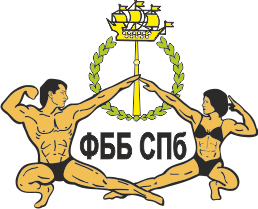 Титу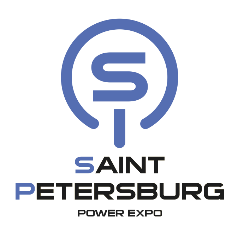 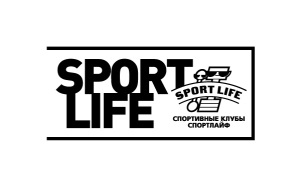 Титульный партнерп/пФ.И.О(полностью)Дата рождения(полностью)Разряд, званиеНоминация/Категория(вес, рост)(полностью)Мед.допуск1.с 12-00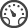 до 14-001. Бодибилдинг   - юноши, юниоры2. Бодибилдинг - мужч.-мастера 40-49л и ст.50л  3. Бодибилдинг  - женщины4. Акробатический фитнес   - юниорки, женщины, мужчины5. Бодифитнес    - женщины, 163см, 168см, +168см6.  Артистический фитнес - женщиныс 14-00до 15-007. Бодибилдинг  - мужчины, 70кг8.  Бодибилдинг  - мужчины, 75кг9. Бодибилдинг - мужчины, 80кг10. Бодибилдинг - мужчины, 85кг11. Бодибилдинг - мужчины, 90кг12. Бодибилдинг - мужчины, 95кг13. Бодибилдинг - мужчины, 100кг24. Бодибилдинг - мужчины,  +100кгс 15-00до 16-3015. Кл.б/б 175см    -  мужчины16. Кл.б/б 180см    -  мужчины17. Кл.б/б +180см  -  мужчины18. Атлетический бодибилдинг - мужчины19. Атлетик - мужчиныс 16-30до 17-3029. Пляжный ББ - юниоры21. Пляжный ББ – мастера22. Пляжный ББ – дебют23. Пляжный ББ - мужчины 173см24. Пляжный ББ - мужчины 179см25. Пляжный ББ - мужчины +179см с 17-30до 19-3026. Фит-модель – 166 см и + 166см27. Велнес-фитнес- женщины28. Дебют – бикини женщины – 166 см и + 166см29. Фитнес-бикини - юниорки30. Фитнес-бикини – мастера 35-39 лет и старше 40 лет31. Фитнес-бикини - женщ., 160см, 163см, 166см, 169см, 172см, +172смПрограмма Чемпионата Санкт-Петербурга по бодибилдингу и фитнесуПрограмма Чемпионата Санкт-Петербурга по бодибилдингу и фитнесуПрограмма Чемпионата Санкт-Петербурга по бодибилдингу и фитнесуПрограмма Чемпионата Санкт-Петербурга по бодибилдингу и фитнесуПрограмма Чемпионата Санкт-Петербурга по бодибилдингу и фитнесу24.091200 -- 200024.091200 -- 200024.091200 -- 2000Комиссия по допуску (взвешивание, измерение роста и оплата взносов – по расписанию). Участники получат свои номерки без жеребьевки по порядку регистрации в категории. Комиссия по допуску (взвешивание, измерение роста и оплата взносов – по расписанию). Участники получат свои номерки без жеребьевки по порядку регистрации в категории. 25.0925.090930Инструктаж судей. Формирование судейских бригадИнструктаж судей. Формирование судейских бригадсубботасубботаС 1000     до  2400Бодибилдинг      - юноши, абс.кат.Фитнес-бикини   - дебют 166смФитнес-бикини   - дебют +166смНаграждение      - б/б юноши, абс.кат.Бодибилдинг      - юниоры, абс.кат.Награждение- фитнес-бикини дебют 166см, +166см и абс.пер-воБодибилдинг      - муж.-мастера, 40-49л абс.кат.Бодибилдинг      - муж.-мастера, ст.50 абс.кат.Награждение      - б/б юниоры, абс.кат.Награждение       - мужч.-мастера, 40-49л абс.кат.Награждение       - мужч.-мастера, ст.50 абс.кат.Бодибилдинг      - мужч.-маст., абс.перв.+нагр.Акробат.фитнес   - юниорки, (I раунд)Акробат.фитнес   - мужчины, абс.кат. (I раунд)Фитнес-бикини  - юниорки, абс.кат.Фитнес-бикини  - мастера, абс.кат. 35-39 летФитнес-бикини  - мастера, абс.кат. старше 40 летАкробат.фитнес   - юн-ки, (II раунд)Акробат.фитнес   - мужчины, абс.кат. (II раунд)Награждение     - фитнес-бикини, юниоркиНаграждение     - фитнес-бикини, мастера 35-39 летНаграждение     - фитнес-бикини, мастера ст.40 летФитнес-бикини мастера – абс.пер-во+награжд.24. Пляж.б/б            - дебют, абс.кат25. Пляж.б/б            - юниоры, абс.кат26. Пляж.б/б            - мастера, абс.кат.27. Бодибилдинг     - женщины,   абс.кат.28. Награждение     - акроба.фитнес-юр-ки, абс.кат29. Награждение     - акроба.фитнес-мужчины, абс.кат30. Награждение     - пляж.б/б - дебют, абс.кат31. Награждение     - пляж.б/б - юниоры, абс.кат32. Награждение     - пляж.б/б - мастера, абс.кат33. Награждение     - б/б - женщины, абс.кат34. Акробат.фитнес   - женщины,  абс.кат. (I раунд)35. Бодифитнес      - женщины,    163см36. Бодифитнес      - женщины,   168см37. Бодифитнес      - женщины,  + 168см38. Акробат.фитнес - женщины, абс.кат. (II раунд)39. Награждение    - бодифитнес - жен.,          163см40  Награждение    - бодифитнес - жен.,          168см41. Награждение    - бодифитнес - жен.,         + 168см42. Бодифитнес      - жен.,абс. перв-во + награжд.43  Награждение    - акробат.фитнес – женщ., абс.кат.44. Классич.б/б.      - мужчины, 175см      (I раунд)45. Классич.б/б.      - мужчины, 180см      (I раунд)46. Классич.б/б.      - мужчины , +180см   (I раунд)47. Классич.б/б.      - мужчины, 175см       (II раунд)48. Классич.б/б.      - мужчины, 180см       (II раунд)49. Классич.б/б.      - мужчины ,+180см     (II раунд)50. Награждение     - классич. б/б-муж.,          175см51. Награждение     - классич. б/б-муж.,          180см52. Награждение     - классич. б/б-муж.,          +180см53. Классич.б/б.       - муж.,абс. перв-во+ награжд.54. Фит-модель       - женщ., 166см  (I раунд)55. Артистический фитнес-женщ.,абс.кат. (I раунд)56. Пляж.б/б             - муж., 173см57. Фит-модель       - женщ., +166см (I раунд)58. Артистический фитнес-женщ.,абс.кат. (II раунд)59. Пляж.б/б             - муж., 179см60. Фит-модель       - женщ., 166см (II раунд)61. Пляж.б/б             - муж., +179см62. Фит-модель       - женщ., +166см (II раунд)63. Атлетик               - муж., абс.кат.64. Награждение     - фит-модель 166см65. Награждение     - фит-модель+166см66. Фит-модель       - женщ.,абс.пер-во +награжд.67. Награждение - артистич.фитнес женщ. абс.кат.68. Награждение     - пляж.б/б 173см69. Награждение     - пляж.б/б 179см70. Награждение     - пляж.б/б +179см71. Пляж.б/б              - муж.,абс.первенство + награжд.72. Награждение      - атлетик, абс.кат.73. Атлетический б/б  - муж., абс.кат.74. Велнес-фитнес -  женщ.,абс.кат.75. Бодибилдинг      - мужчины,                 70кг76. Бодибилдинг      - мужчины,                75кг77. Бодибилдинг      - мужчины,                80кг78. Бодибилдинг      - мужчины,                85кг79. Награждение      - атлет.б/б, абс.кат.80. Награждение      - велнес-женщ.,абс. кат.81. Награждение      - б/б мужчины,         70кг82. Награждение      - б/б мужчины,           75кг83. Награждение      - б/б мужчины,          80кг84. Награждение      - б/б мужчины,          85кг85. Фитнес-бикини   - женщины,                    160см86. Фитнес-бикини   - женщины,                    163см87.  Фитнес-бикини    - женщины,                    166см88. Награждение      - фитнес-бикини,     160cм89. Награждение      - фитнес-бикини,     163см90. Награждение        - фитнес-бикини,     166см91. Бодибилдинг      - мужчины,                90кг92.Бодибилдинг      - мужчины,                95кг93. Бодибилдинг        - мужчины,                   100кг94. Бодибилдинг        - мужчины,                  +100кг95. Фитнес-бикини    - женщины,                    169см96. Фитнес-бикини    - женщины,                    172см97. Фитнес-бикини     - женщины,                   +172см98. Награждение      - б/б мужчины,          90кг99. Награждение      - б/б мужчины,          95кг100. Награждение       - б/б мужчины,           100кг101.  Награждение       - б/б мужчины,           +100кг102. Награждение        - фитнес-бикини,     169см. 103. Награждение       - фитнес-бикини,         172см104. Награждение       - фитнес-бикини,         +172см105. Фитнес-бикини    - абс. первенство + награжд.106. Бодибилдинг   - муж.,абс. первенство. + награжд.107. Награждение командКарточка    участникаКарточка    участникаФамилия   Имя,  отчествоДата   рожд. (Д/М/Г)Спортивное званиеСпортивный клубПрофессияТелефон мобильныйДанные      российского паспортаПрописка________________________________________________________________________________________________________________________________________________________________________________________________________________________________________________________________________________________________________________________________________________________________________________________________________________________________________________________________________________________________________________________________________________________________________________________________________________________________________________________________________________________________________________________________________________________________________________________________________________________________________________________________________________________________________________________________________________________________________________________________________________________________________________________________________________________________________________________________________________Членом какой региональной федерации бодибилдинга (под эгидой Федерации бодибилдинга России, далее - ФББР) Вы являетесь?_______________________________________________________________________________С какого года Вы выступаете на соревнованиях под эгидой ФББР/IFBB __________________________________________________________________________________________________Участвовали ли Вы в альтернативных соревнованиях (т.е. не под эгидой ФББР) в течении 2020-2021 годов Да/Нет (нужное подчеркнуть).  Если Да, то в каких и когда?___________________________________________________________________________________________________Подтверждаю, что не являюсь членом какой-либо региональной федерации бодибилдинга и прошу принять меня в члены Федерации бодибилдинга ________________________________ ______________________________________подпись.Предупреждён, что в соответствии с решением Конференции ФББР от 24.04.2019 выступать на турнирах, проходящих под эгидой ФББР в других регионах, возможно только по заявке от региональной федерации бодибилдинга по месту регистрации  ______________________________________подпись.Предупреждён об ответственности за нарушение правил ФББР за выступление на турнирах, проходящих не под эгидой ФББР, будучи при этом членом ФББР (Решение Президиума ФББР от 20.12.2018 см. www.fbbr.org).Предупреждён, что в случае предоставления заведомо ложной информации по выше указанным пунктам настоящей карточки участника результаты данных соревнований для участника, предоставившего заведомо ложную информацию, могут быть аннулированы, с лишением званий, а также этот участник может быть снят с данных соревнований во время их проведения (при этом стартовый/целевой взнос не возвращается) ______________________________________подпись.Даю своё согласие на обработку персональных данных в соответствии с Федеральным Законом №152 "О персональных данных" от 27.07.2006.Дата___________     Подпись_________________________Членом какой региональной федерации бодибилдинга (под эгидой Федерации бодибилдинга России, далее - ФББР) Вы являетесь?_______________________________________________________________________________С какого года Вы выступаете на соревнованиях под эгидой ФББР/IFBB __________________________________________________________________________________________________Участвовали ли Вы в альтернативных соревнованиях (т.е. не под эгидой ФББР) в течении 2020-2021 годов Да/Нет (нужное подчеркнуть).  Если Да, то в каких и когда?___________________________________________________________________________________________________Подтверждаю, что не являюсь членом какой-либо региональной федерации бодибилдинга и прошу принять меня в члены Федерации бодибилдинга ________________________________ ______________________________________подпись.Предупреждён, что в соответствии с решением Конференции ФББР от 24.04.2019 выступать на турнирах, проходящих под эгидой ФББР в других регионах, возможно только по заявке от региональной федерации бодибилдинга по месту регистрации  ______________________________________подпись.Предупреждён об ответственности за нарушение правил ФББР за выступление на турнирах, проходящих не под эгидой ФББР, будучи при этом членом ФББР (Решение Президиума ФББР от 20.12.2018 см. www.fbbr.org).Предупреждён, что в случае предоставления заведомо ложной информации по выше указанным пунктам настоящей карточки участника результаты данных соревнований для участника, предоставившего заведомо ложную информацию, могут быть аннулированы, с лишением званий, а также этот участник может быть снят с данных соревнований во время их проведения (при этом стартовый/целевой взнос не возвращается) ______________________________________подпись.Даю своё согласие на обработку персональных данных в соответствии с Федеральным Законом №152 "О персональных данных" от 27.07.2006.Дата___________     Подпись_________________________Членом какой региональной федерации бодибилдинга (под эгидой Федерации бодибилдинга России, далее - ФББР) Вы являетесь?_______________________________________________________________________________С какого года Вы выступаете на соревнованиях под эгидой ФББР/IFBB __________________________________________________________________________________________________Участвовали ли Вы в альтернативных соревнованиях (т.е. не под эгидой ФББР) в течении 2020-2021 годов Да/Нет (нужное подчеркнуть).  Если Да, то в каких и когда?___________________________________________________________________________________________________Подтверждаю, что не являюсь членом какой-либо региональной федерации бодибилдинга и прошу принять меня в члены Федерации бодибилдинга ________________________________ ______________________________________подпись.Предупреждён, что в соответствии с решением Конференции ФББР от 24.04.2019 выступать на турнирах, проходящих под эгидой ФББР в других регионах, возможно только по заявке от региональной федерации бодибилдинга по месту регистрации  ______________________________________подпись.Предупреждён об ответственности за нарушение правил ФББР за выступление на турнирах, проходящих не под эгидой ФББР, будучи при этом членом ФББР (Решение Президиума ФББР от 20.12.2018 см. www.fbbr.org).Предупреждён, что в случае предоставления заведомо ложной информации по выше указанным пунктам настоящей карточки участника результаты данных соревнований для участника, предоставившего заведомо ложную информацию, могут быть аннулированы, с лишением званий, а также этот участник может быть снят с данных соревнований во время их проведения (при этом стартовый/целевой взнос не возвращается) ______________________________________подпись.Даю своё согласие на обработку персональных данных в соответствии с Федеральным Законом №152 "О персональных данных" от 27.07.2006.Дата___________     Подпись_________________________